Reading Suggestions for Grandparents“Grandparents as Parents: A Survival Guide for Raising a Second Family” by Sylvie de Toledo“The Sacred Work of Grandparents Raising Grandchildren” by Elaine Williams“Help! I’m Raising My Grandkids: Grandparents Adapting to Life’s Surprises” by Harriet Hodgson“Raising Our Grandchildren: Room in the Heart” by Deborah DoucetteReading Suggestions for Children“Robert Lives With His Grandparents” by Martha Hickman“A Family is a Family is a Family” by Sara O’Leary“Sometimes It’s Grandmas and Grandpas: Not Mommies and Daddies” by Gayle Byrne“I Call My Grandparents ‘Mom and Dad’” by Carilyn RouyerChild and Adolescent Mental Health ServicesRiverbend Community Mental HealthEmergency Help (603) 226-0817Non-Emergency Help and Admissions (603) 228-1600www.riverbendcmhc.org/  The Counseling StudioGoffstown, NH(603) 601-4292Capital Valley Counseling AssociatesConcord, NH(603) 583-4303Greater Henniker Counseling AssociatesHenniker, NH(603) 428-7400Children’s Hospital at Dartmouth-HitchcockManchester, NH(603) 695-2750Progressive Psychiatric ServicesManchester, NH(844) 278-2419Psychiatric Wellness CenterBedford, NH(603) 684-2703Child and AdolescentBehavioral Health ServicesElliot Health SystemManchester, NH(603) 663-3222www.elliothospital.org/website/developmental-and-behavioral-pediatrics.phpSouthern New Hampshire Health(603) 262-9405www.snhhealth.org/our-services/behavioral-healthYouth MentoringBig Brothers and Big Sisters of NHwww.bbbsnh.org/(844) 644-2447Contact Ashley O’Keefe (ashley.okeefe@sau24.org)Help at HomeNH Family Caregiver Support Program(866) 634-9412Family Support New Hampshirewww.fsnh.org(603) 224-1279AARP Foundation’s Benefits QuickLinkwww.aarp.org/quicklink Generations United Grand Resourceswww.gu.org/resources.aspx The Weare Food Pantry and Community Thrift ShoppeWeare, NH(603) 529-0320FAST Forward ProgramContact Daryll Tenney: Daryll.Tenney@dhhs.nh.gov, (603) 271-5075May also contact Ashley O’Keefe (ashley.okeefe@sau24.org) Child and Family Services(603) 518-4000www.cfsnh.org Southern NH Serviceswww.snhs.org/Manchester (603) 647-4470Hillsborough (603) 924-2243Western Hillsborough County (603) 924-9601Additional Resources Available in Counseling Office“A Resource Guide for NH Relative Caregivers”“Grandfacts for NH”Assistance for Grandparents FosteringInformation about physical, mental, and developmental health assistance: www.dhhs.nh.gov/dcyf/adoption/health.htmInformation about FAQ for foster parentswww.dhhs.nh.gov/dcyf/adoption/parents.htmwww.cfsnh.org/index.php/foster-care-faq-s-2 Information about becoming a foster parentwww.dhhs.nh.gov/dcyf/adoption/fosterparent.htm www.cfsnh.org/index.php/programs-services/foster-care Foster and Adoptive Care Essentials classetp.granite.edu/faces Caregiver Ongoing Trainingetp.granite.edu/cot NH Foster and Adoptive Parent Associationwww.nhfapa.org/family-resources/ Alliance for NH Foster Parentswww.fosteringchangenh.org/Support GroupsGrandparents Raising GrandchildrenManchester NH(603) 851-1087Email: michael674@comcast.net The River Centerwww.rivercenter.us (603) 924-6800The Grapevinewww.grapevinenh.org (603) 588-2620NAMI Parent Support GroupsManchester NH: (603) 867-1905Nashua NH: (603) 465-3319www.naminh.org/find-support/familiesfriends-of-children/parent-support-groups/Child Care AssistanceNH Child Care ScholarshipContact Ashley O’Keefe (ashley.okeefe@sau24.org) for applicationSouthern NH Services(603) 578-1386 ext.31Medical and Dental AssistanceChildren’s Health Insurance Program (CHIP)www.benefits.gov/benefits/benefit-details/1608Children’s Medical Assistancewww.dhhs.nh.gov/dfa/medical/children.htmwww.dhhs.nh.gov/ombp/medicaid/nhmedicaid-children.htmCenter Woods Elementary School“Where We Learn and Grow Together”Helpful Resources for Grandparents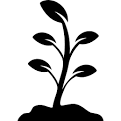 Ashley O’KeefeSchool Counselor: 1st and 3rd Gradesashley.okeefe@sau24.orgShannan TawneySchool Counselor: K and 2nd Gradeshannan.tawney@sau24.org(603) 529-4500